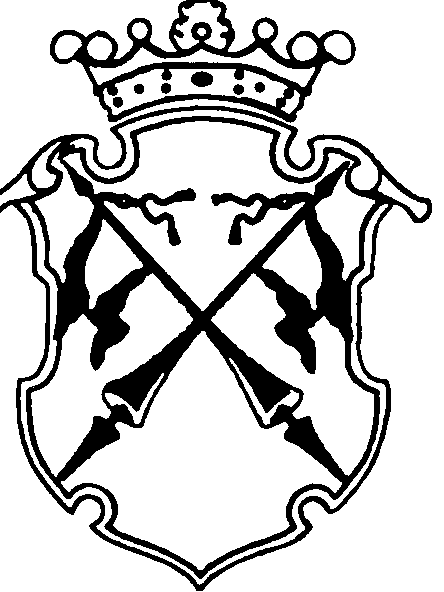 РЕСПУБЛИКА   КАРЕЛИЯКОНТРОЛЬНО-СЧЕТНЫЙ КОМИТЕТСОРТАВАЛЬСКОГО МУНИЦИПАЛЬНОГО РАЙОНАЗАКЛЮЧЕНИЕНА ПРОВЕДЕНИЕ  ФИНАНСОВО-ЭКОНОМИЧЕСКОЙ ЭКСПЕРТИЗЫна проект постановления администрации Сортавальского муниципального района «О внесении изменений в ведомственную целевую программу администрации Сортавальского муниципального района «Обеспечение пожарной безопасности образовательных учреждений Сортавальского муниципального района на 2016-2018 г.г.», утвержденную Постановлением администрации Сортавальского муниципального района от 14.04.2016г. №35»«27» декабря 2016г.                                                                                        №80Основание для проведения экспертизы: п.7 ч.2 статьи 9 федерального закона  от 07.02.2011г. №6-ФЗ «Об общих принципах организации и деятельности контрольно-счетных органов субъектов Российской Федерации и муниципальных образований», ч.2 статьи 157 Бюджетного Кодекса РФ, п.7 статьи 7 Положения о контрольно-счетном комитете Сортавальского муниципального района, утвержденного Решением Совета Сортавальского муниципального района от 26.01.2012г. №232, подпункт 2 п.1 статьи 5 «Положения о бюджетном процессе в Сортавальском муниципальном районе», утвержденного Решением Совета Сортавальского муниципального района от 24.12.2015г. №171 Цель экспертизы : оценка финансово-экономических обоснований на предмет обоснованности расходных обязательств бюджета Сортавальского муниципального района в проекте постановления администрации Сортавальского муниципального района  «О внесении изменений в ведомственную целевую программу администрации Сортавальского муниципального района «Обеспечение пожарной безопасности образовательных учреждений Сортавальского муниципального района на 2016-2018 г.г.», утвержденную Постановлением администрации Сортавальского муниципального района от 14.04.2016г. №35»Предмет экспертизы : проект постановления администрации Сортавальского муниципального района «О внесении изменений в ведомственную целевую программу администрации Сортавальского муниципального района «Обеспечение пожарной безопасности образовательных учреждений Сортавальского муниципального района на 2016-2018 г.г.», утвержденную Постановлением администрации Сортавальского муниципального района от 14.04.2016г. №35»Проект постановления администрации Сортавальского муниципального района «О внесении изменений в ведомственную целевую программу администрации Сортавальского муниципального района «Обеспечение пожарной безопасности образовательных учреждений Сортавальского муниципального района на 2016-2018 г.г.», утвержденную Постановлением администрации Сортавальского муниципального района от 14.04.2016г. №35» (далее – проект Постановления) с приложением №1 «Перечень мероприятий программы с финансовым обеспечением» (далее – Мероприятия ВЦП) представлен на экспертизу в Контрольно-счетный комитет Сортавальского муниципального района (далее- Контрольно-счетный комитет) 21 декабря 2016 года.Контрольно - счетный комитет Сортавальского муниципального района произвел экспертизу представленных Районным комитетом образования Сортавальского муниципального района документов по проекту Постановления «О внесении изменений в ведомственную целевую программу администрации Сортавальского муниципального района «Обеспечение пожарной безопасности образовательных учреждений Сортавальского муниципального района на 2016-2018 г.г.», утвержденную Постановлением администрации Сортавальского муниципального района от 14.04.2016г. №35»Рассмотрены следующие материалы по указанному проекту:Проект Постановления «О внесении изменений в ведомственную целевую программу администрации Сортавальского муниципального района «Обеспечение пожарной безопасности образовательных учреждений Сортавальского муниципального района на 2016-2018 г.г.», утвержденную Постановлением администрации Сортавальского муниципального района от 14.04.2016г. №35»- на 10 л.  Приложение №1  к проекту Постановления «Мероприятия ВЦП» - на 6л.Решение по гражданскому делу №2-733/2014Определение от 28.04.2016г. №13-64/2016Локальная смета №1 «Устройство ограждения по периметру кровли школы расположенной по адресу :г. Сортавала, Выборгское шоссе д.3Протокол результатов наружных пожарных лестниц и ограждений в соответствии с НБП-245-2001 от 22.07.2015г.Локальная смета №02-01 Ремонт пожарных лестниц в МУДОУ Сортавальского муниципального района на детский сад №20 «Березка» п. РускеалаПредписание об устранении нарушений требований пожарной безопасности, о проведении мероприятий по обеспечению пожарной безопасности на объектах защиты и по предотвращению угрозы возникновения пожара №8/1/1Локальная смета №02-01 Ремонт пожарных лестниц в МУДОУ Сортавальского муниципального района на детский сад №33 «Ивушка»Решение по гражданскому делу №2-727/2014 Локальная смета №02-01 Замена дверей на лестничных площадках в здании МКОУ Сортавальского МКОУ Сортавальского МР РК СОШ №6 с приложением пояснительных записокКоммерческое предложение о проведении работ по огнезащитной обработке деревянных конструкций в образовательных учреждениях города и района в ценах 2016 г.Государственный контракт на выполнение работ от 21.11.2016г.Договор №65 на оказание услуг от 18.07.2016г.Договор подряда от 01.06.2016г.Смета от 01.06.2016г.Постановление администрации Сортавальского муниципального района от 14.04.2016г. №35 «Об утверждении ведомственной целевой программы администрации Сортавальского муниципального района «Обеспечение пожарной безопасности образовательных учреждений Сортавальского муниципального района на 2016-2018 г.г.» Рассмотрев указанные документы, Контрольно - счетный комитет Сортавальского муниципального района пришел к следующим выводам:В нарушение пп.4 п.6 Порядка разработки, утверждения и реализации ведомственных целевых программ, утвержденного постановлением администрации СМР от 22.05.2010г. №67 (далее- Порядок) целевые индикаторы не отражают показатель достижения поставленных задачВ разделе «Исполнители основных мероприятий» паспорта программы, а также  в графе «Исполнители программных мероприятий» Приложения №1 определены  2 объекта, но нет разграничения полномочий и ответственности каждого исполнителя.В нарушение пп.9 п.6 Порядка в разделе паспорта программы «Организационная схема управления контроля над реализацией Программы» отсутствует распределение полномочий и ответственности между главным распорядителем бюджетных средств – Районным комитетом образования и подведомственными учреждениями – центрами ответственности, отвечающими за её реализациюПри анализе Приложения №1 установлено, что в графе «Наименование образовательного учреждения»  на 2017 г. по п. 8 указан объект не соответствующий объекту в Локальной смете №02-01 Ремонт пожарных лестниц в МУДОУ Сортавальского муниципального района на  детский сад №20 «Березка» п. Рускеала. При определении стоимости работ по обработке огнезащитным составом деревянных конструкций 10 учреждений на сумму 806,723 тыс. руб. в нарушение п.2 ст. 22 Федерального закона №44-ФЗ от 05.04.2013г. не проведено исследование рынка. (информация о рыночных ценах у нескольких поставщиков и определение средней).ЗАКЛЮЧЕНИЕ: Контрольно-счетный комитет Сортавальского муниципального района, проверив представленные Районным комитетом образования Сортавальского муниципального района документы по проекту Постановления «О внесении изменений в ведомственную целевую программу администрации Сортавальского муниципального района «Обеспечение пожарной безопасности образовательных учреждений Сортавальского муниципального района на 2016-2018 г.г.», утвержденную Постановлением администрации Сортавальского муниципального района от 14.04.2016г. №35» рекомендует отклонить, т.к. проект Постановления требует доработки.Председатель Контрольно-счетного комитета                  		Н.А. Астафьева